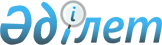 Ақжар аудандық мәслихатының 2022 жылғы 28 желтоқсандағы № 29-4 "2023-2025 жылдарға арналған Ақжар ауданы Восход ауылдық округінің бюджетін бекіту туралы" шешіміне өзгерістер енгізу туралыСолтүстік Қазақстан облысы Ақжар аудандық мәслихатының 2023 жылғы 11 тамыздағы № 8-4 шешімі
      Ақжар аудандық мәслихаты ШЕШТІ:
      1. Ақжар аудандық мәслихатының "2023-2025 жылдарға арналған Ақжар ауданы Восход ауылдық округінің бюджетін бекіту туралы" 2022 жылғы 28 желтоқсандағы № 29-4 шешіміне мынадай өзгерістер енгізілсін:
      көрсетілген шешімнің 1 тармағы жаңа редакцияда жазылсын:
       "2023-2025 жылдарға арналған Ақжар ауданының Восход ауылдық округінің бюджеті осы шешімге тиісінше 1, 2 және 3 қосымшаларға сәйкес, 2023 жылға келесі көлемдерде бекітілсін:
      1) кірістер – 139 128 мың теңге:
      салықтық түсімдер – 6254 мың теңге;
      салықтық емес түсімдер – 2 мың теңге;
      негізгі капиталды сатудан түсетін түсімдер – 3678 мың теңге;
      трансферттер түсімі – 129 194 мың теңге;
      2) шығындар – 141 337,6 мың теңге;
      3) таза бюджеттік кредиттеу – 0 теңге, соның ішінде:
      бюджеттік кредиттер – 0 теңге;
      бюджеттік кредиттерді өтеу – 0 теңге;
      4) қаржы активтерімен операциялар бойынша сальдо - 0 теңге:
      қаржы активтерін сатып алу - 0 теңге;
      мемлекеттің қаржы активтерін сатудан түсетін түсімдер - 0 теңге;
      5) бюджет тапшылығы (профициті) – -2209,6 мың тенге;
      6) бюджет тапшылығын қаржыландыру (профицитін пайдалану) – 2209,6 мың тенге:
      қарыздар түсімі - 0 теңге;
      қарыздарды өтеу – 0 теңге;
      бюджет қаражатының пайдаланылатын қалдықтары – 2209,6 мың теңге.";
      көрсетілген шешімнің 1 қосымшасы осы шешімнің қосымшасына сәйкес жаңа редакцияда жазылсын.
      2. Осы шешім 2023 жылғы 1 қаңтардан бастап қолданысқа енгізіледі. Ақжар ауданы Восход ауылдық округінің 2023 жылға арналған бюджеті
					© 2012. Қазақстан Республикасы Әділет министрлігінің «Қазақстан Республикасының Заңнама және құқықтық ақпарат институты» ШЖҚ РМК
				
      Ақжар аудандық мәслихат төрағасы 

М.Жүсіпбеков
Солтүстік Қазақстан облысыАқжар аудандық мәслихатының2023 жылғы 11 тамыздағы№ 8-4 шешіміне қосымшаСолтүстік Қазақстан облысыАқжар аудандық мәслихатының2022 жылғы 28 желтоқсандағы№ 29-4 шешіміне 1-қосымша
Санаты
Сыныбы
Кіші сыныбы
Атауы
Сомасы 
мың теңге
І. Кірістер
139128
1
Салықтық түсімдер
6254
01
Табыс салығы
1317
2
Жеке табыс салығы
1317
04
Меншікке салынатын салықтар
4937
1
Мүлікке салынатын салықтар
190
3
Жер салығы
160
4
Көлiк құралдарына салынатын салық
1772
5
Бірыңғай жер салығы
2815
2
Салық емес түсімдер
2
01
Мемлекеттік меншіктен түсетін кірістер
2
5
Мемлекет меншігіндегі мүлікті жалға беруден түсетін кірістер
2
3
Негізгі капиталды сатудан түсетін түсімдер
3678
03
Жерді және материалдық емес активтерді сату
3678
1
Жерді сату
3678
4
Трансферттердің түсімдері
129194
02
Мемлекеттiк басқарудың жоғары тұрған органдарынан түсетiн трансферттер
129194
3
Аудандардың (облыстық маңызы бар қаланың) бюджетінен трансферттер
129194
Атауы
Атауы
Атауы
Атауы
Сомасы 
мың теңге
Функционалдық топ
Функционалдық топ
Функционалдық топ
Функционалдық топ
Сомасы 
мың теңге
Бюджеттік бағдарламалардың әкімшісі
Бюджеттік бағдарламалардың әкімшісі
Бюджеттік бағдарламалардың әкімшісі
Сомасы 
мың теңге
Бағдарлама
Бағдарлама
Сомасы 
мың теңге
II. Шығыстар
141337,6
01
Жалпы сипаттағы мемлекеттік көрсетілетін қызметтер
110559
124
Аудандық маңызы бар қала, ауыл, кент, ауылдық округ әкімінің аппараты
110559
001
Аудандық маңызы бар қала, ауыл, кент, ауылдық округ әкімінің қызметін қамтамасыз ету жөніндегі қызметтер
22114
022
Мемлекеттік органның күрделі шығыстары
800
032
Ведомстволық бағыныстағы мемлекеттік мекемелер мен ұйымдардың күрделі шығыстары
87645
07
Тұрғын үй-коммуналдық шаруашылық
3880
124
Аудандық маңызы бар қала, ауыл, кент, ауылдық округ әкімінің аппараты
3880
014
Елді мекендерді сумен жабдықтауды ұйымдастыру
3329
008
Елді мекендердегі көшелерді жарықтандыру
551
124
Аудандық маңызы бар қала, ауыл, кент, ауылдық округ әкімінің аппараты
15448,4
006
Жергелікті деңгейде мәдени-жұмысын колдау
15448,4
13
Басқалар
11450
124
Аудандық маңызы бар қала, ауыл, кент, ауылдық округ әкімінің аппараты
11450
040
Өңірлерді дамытудын 2025 жылға дейінгі бағдарламасы щеңберінде өңірлерді экономикалық дамытуға жәрдемдесу бойынша шараларды іске асыруға ауылдық елді мекендерді жайластыруды шешуге арналған іс-шараларды іске асыру
11450
15
Трансферттер
0,2
124
Аудандық маңызы бар қала, ауыл, кент, ауылдық округ әкімінің аппараты
0,2
048
Пайдалынбаған (толық пайдаланылмаған) нысаналы трансферттерді қайтару
0,2
ІІІ. Таза бюджеттік кредиттеу
0
ІV. Қаржы активтерімен операциялар бойынша сальдо
0
Қаржы активтерін сатып алу
0
Мемлекеттің қаржы активтерін сатудан түсетін түсімдер
0
V. Бюджет тапшылығы (профициті)
-2209,6
VІ. Бюджет тапшылығын қаржыландыру (профицитін пайдалану)
2209,6
08
Бюджет қаражатының пайдаланылатын қалдықтары
2209,6
01
Бюджет қаражаты қалдықтары
2209,6
1
Бюджет қаражатының бос қалдықтары
2209,6